Светильники переносные аккумуляторные светодиодные, т.м. "Feron", серия (тип): ELмодель: EL14Инструкция по эксплуатации и технический паспортОписание устройстваEL14 - аккумуляторный светильник тм «FERON» со светодиодными источниками света, оснащенный встроенным литий-ионным аккумулятором с возможностью подзарядки. Светильник предназначен для использования при нарушении питания рабочего освещения.Светильник имеет встроенный в корпус сетевой разъем для подключения к сети электрического питания 230В/50Гц.Корпус светильника оснащен пазами для крепления на плоскую горизонтальную или вертикальную поверхность.Зеленый светодиодный индикатор наличия сетевого напряжения.Электронная схема светильника имеет встроенную схему защиты от излишнего заряда и полного разряда аккумуляторных батарей. Это предотвращает преждевременный выход из строя аккумуляторных батарей.Устанавливается на поверхность из нормально воспламеняемого материала.  Светильники соответствуют требованиям безопасности ГОСТ IEC 60598-2-4-2012.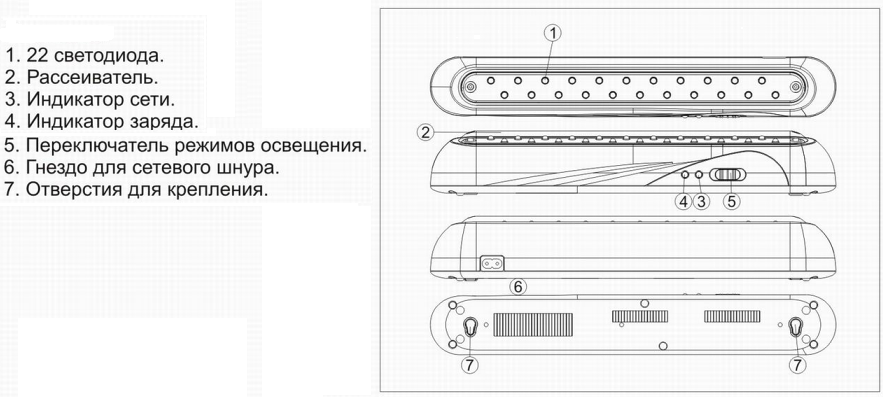 Технические характеристики**представленные в данном руководстве технические характеристики могут незначительно отличаться в зависимости от партии производства, производитель имеет право вносить изменения в конструкцию продукта без предварительного уведомления (см. на упаковке)КомплектацияАккумуляторный светильник.Кабель с вилкой для подключения к сети.Инструкция по эксплуатации.Коробка упаковочная.Эксплуатация светильникаУстановите переключатель в положение “AC” и подключите к сети переменного тока. Во время работы светильник будет питаться от сети, при этом в рабочем режиме будут 11 светодиодов.Установите светильник в положение “DC” и подключите светильник к сети переменного тока. Загорится зеленый светодиод, означающий наличие напряжения 220-240В в сети. Светильник включится автоматически при отключении электропитания и будет работать от встроенного аккумулятора. При этом будут светиться 22 светодиода.Если светильник не используется, переведите светильник в положение “OFF”.Преимущества литий-ионной аккумуляторной батареиНаибольшая плотность энергии из всех разновидностей аккумуляторов.Быстрый процесс заряда батареи, до 90% емкости за 30-40 минут подзарядки.Высокий показатель ресурса – свыше 1000 циклов заряда/разряда (в лабораторных условиях).600 циклов заряда/разряда до потери 80% емкости.Нет эффекта «плохой памяти» батареи: батарея не снижает свои рабочие характеристики при частых циклах неполного заряда/разряда.Низкий уровень саморазряда 3-5% в месяц. Срок хранения на складе без подзарядки 1год.Легкий вес: на 40% легче свинцово-кислотных батарей.Более экологически чистый процесс утилизации.Зарядка аккумуляторной батареи.Подключите к светильнику сетевой шнур (в комплекте) перед подключением к сети переменного тока.Подключите вилку к сети переменного тока.Для подзарядки аккумулятора установите переключатель в положение «DC» или «OFF». Светильник не должен использоваться во время первой подзарядки. Перед первым использованием подзарядите батарею в течение 18 часов. Загорится красный светодиод, означающий процесс подзарядки аккумулятора.Встроенное зарядное устройство может нагреваться во время зарядки, это не является признаком неисправности.Меры предосторожности.Проверьте напряжение электрической сети в Вашем доме перед подключением светильника.Если температура окружающей среды ниже 0°С или выше 40°С эффективность светильника может снизиться.Берегите светильник от влажности. Во избежание поражения электрическим током не вскрывайте корпус.Светильник разработан для постоянного применения. В случае продолжительного неиспользования светильника, необходимо производить подзарядку батареи раз в три месяца не менее 15 часов.Обслуживание светильника производить только при выключенном электрическом питании.Техническое обслуживание и ремонтСветильник изготовлен законченным модулем и ремонту не подлежит.Замену аккумуляторной батареи производить по мере необходимости. Замену батареи должен производить квалифицированный человек, во избежание повреждения внутренних частей светильника.Протирку корпуса светильника осуществлять мягкой сухой тканью по мере загрязнения, предварительно выключив его.Характерные неисправности и способы их устраненияЕсли при помощи произведенных действий не удалось устранить неисправность, то дальнейший ремонт не целесообразен (неисправимый дефект). Обратитесь в место продажи товара.ХранениеСветильники хранятся в картонных коробках в ящиках или на стеллажах в сухих отапливаемых помещениях. ТранспортировкаСветильники пригодны для транспортировки автомобильным, железнодорожным, морским или авиационным транспортом.УтилизацияСветильники не содержат дорогостоящих материалов и комплектующих деталей. По истечении срока службы светильник необходимо разобрать на детали, рассортировать по видам материалов и утилизировать по правилам утилизации бытовой электронной техники. Встроенный литий-ионный аккумулятор относится ко второму классу экологической опасности, по истечении срока службы должен быть передан на утилизацию в соответствующий пункт приема отработанных аккумуляторных батареек.СертификацияПродукция сертифицирована на соответствие требованиям ТР ТС 004/2011 «О безопасности низковольтного оборудования», ТР ТС 020/2011 «Электромагнитная совместимость технических средств», ТР ЕАЭС 037/2016 «Об ограничении применения опасных веществ в изделиях электротехники и радиоэлектроники». Продукция изготовлена в соответствии с Директивами 2014/35/EU «Низковольтное оборудование», 2014/30/ЕU «Электромагнитная совместимость».Информация о производителеСделано в Китае. Изготовитель: «NINGBO YUSING LIGHTING CO., LTD» Китай, No.1199, MINGGUANG RD.JIANGSHAN TOWN, NINGBO, CHINA/Нинбо Юсинг Лайтинг, Ко., № 1199, Минггуан Роуд, Цзяншань Таун, Нинбо, Китай. Филиалы завода-изготовителя: «Ningbo Yusing Electronics Co., LTD» Civil Industrial Zone, Pugen Village, Qiu’ai, Ningbo, China / ООО "Нингбо Юсинг Электроникс Компания", зона Цивил Индастриал, населенный пункт Пуген, Цюай, г. Нингбо, Китай; «Zheijiang MEKA Electric Co., Ltd» No.8 Canghai Road, Lihai Town, Binhai New City, Shaoxing, Zheijiang Province, China/«Чжецзян МЕКА Электрик Ко., Лтд» №8 Цанхай Роад, Лихай Таун, Бинхай Нью Сити, Шаосин, провинция Чжецзян, Китай; Уполномоченный представитель в РФ/Импортер: ООО «СИЛА СВЕТА» Россия, 117405, г. Москва, ул. Дорожная, д. 48, тел. +7(499)394-69-26.Дата изготовления нанесена на корпус светильника в формате ММ.ГГГГ, где ММ – месяц изготовления, ГГГГ – год изготовления.Гарантийные обязательства:Гарантия на товар составляет 1 год (12 месяцев) со дня продажи. Гарантия предоставляется на внешний вид светильника и работоспособность светодиодного модуля и электронных компонентов. Гарантийный срок не распространяется на встроенные аккумуляторные батареи.Гарантийные обязательства осуществляются на месте продажи товара, Поставщик не производит гарантийное обслуживание розничных потребителей в обход непосредственного продавца товара.Началом гарантийного срока считается дата продажи товара, которая устанавливается на основании документов (или копий документов) удостоверяющих факт продажи, либо заполненного гарантийного талона (с указанием даты продажи, наименования изделия, даты окончания гарантии, подписи продавца, печати магазина).В случае отсутствия возможности точного установления даты продажи, гарантийный срок отсчитывается от даты производства товара, которая нанесена на корпус товара в виде надписи, гравировки или стикерованием. Гарантийные обязательства не выполняются при наличии механических повреждений товара или нарушения правил эксплуатации, хранения или транспортировки. Срок службы изделия 5 лет.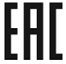 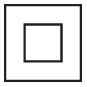 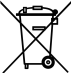 Рабочее напряжение110-240В 50/60Гц110-240В 50/60ГцПотребляемая светодиодами мощность1,32Вт1,32ВтВремя полного заряда аккумулятора18 часов18 часовВремя автономной работыРежим AC (неяркое свечение)5 часовВремя автономной работыРежим DC (яркое свечение)3 часаТип аккумулятораЛитий-ионный (незаменяемый)Литий-ионный (незаменяемый)Емкость аккумулятора3.7В/800мАч3.7В/800мАчКоличество светодиодов22 LED 22 LED Световой потокРежим AC60ЛмСветовой потокРежим DC106ЛмЦвет свечения6000-6500К (холодный белый)6000-6500К (холодный белый)Рабочая температураот 0°С до +40°Сот 0°С до +40°СКласс защитыIIIIСтепень защиты от пыли и влагиIP20IP20Климатическое исполнениеУХЛ4УХЛ4Габаритные размеры350х50х55мм350х50х55ммМатериал корпусаABS пластик, полистирол PSABS пластик, полистирол PSСрок службы светодиодов30000 часов30000 часовВнешние проявления и дополнительные признаки неисправностиВероятная причинаМетод устраненияПри установке переключателя питания в режим «DC» светильник не работаетРазряжены аккумуляторные батареиЗарядите аккумулятор. Для этого подключите светильник к розетке с сетевым напряжением 230В/50Гц на 18 часов.При установке переключателя питания в режим «DC» светильник не работаетПереключатель режимов установлен в центральное положение «OFF»Переведите переключатель в любое крайнее положениеПри установке переключателя питания в режим «DC» светильник не работаетСветильник подключен к сети электропитанияУбедитесь, что светильник не подключен к сети электропитанияПри подключении электропитания светильник работаетПереключатель режимов установлен в положение «AC»Переведите переключатель в положение «DC» или «OFF»Время автономной работы светильника снизилосьУменьшение емкости аккумуляторной батареиС течением времени и количеством циклов заряда/разряда емкость аккумуляторной батареи естественным образом снижается. Это не является неисправностью.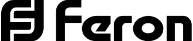 Внимание: для соблюдения гарантийных обязательств, требования к подключению 
и эксплуатации светильника, описанные в настоящей инструкции, 
являются обязательными.Внимание: для соблюдения гарантийных обязательств, требования к подключению 
и эксплуатации светильника, описанные в настоящей инструкции, 
являются обязательными.Внимание: для соблюдения гарантийных обязательств, требования к подключению 
и эксплуатации светильника, описанные в настоящей инструкции, 
являются обязательными.Внимание: для соблюдения гарантийных обязательств, требования к подключению 
и эксплуатации светильника, описанные в настоящей инструкции, 
являются обязательными.Внимание: для соблюдения гарантийных обязательств, требования к подключению 
и эксплуатации светильника, описанные в настоящей инструкции, 
являются обязательными.Данный гарантийный талон заполняется только при розничной продаже продукции торговой марки “Feron”Данный гарантийный талон заполняется только при розничной продаже продукции торговой марки “Feron”Данный гарантийный талон заполняется только при розничной продаже продукции торговой марки “Feron”Гарантийный талонГарантийный талонГарантийный талонДата продажиНаименование изделияНаименование изделияНаименование изделияНаименование изделияКоличествоДата окончания гарантийного срокаПродавец______________________                                                                                Покупатель______________________
МПВНИМАНИЕ! 
Незаполненный гарантийный талон снимает с продавца гарантийные обязательства.
Талон действителен при предъявлении кассового чека (товарной накладной)Продавец______________________                                                                                Покупатель______________________
МПВНИМАНИЕ! 
Незаполненный гарантийный талон снимает с продавца гарантийные обязательства.
Талон действителен при предъявлении кассового чека (товарной накладной)Продавец______________________                                                                                Покупатель______________________
МПВНИМАНИЕ! 
Незаполненный гарантийный талон снимает с продавца гарантийные обязательства.
Талон действителен при предъявлении кассового чека (товарной накладной)Продавец______________________                                                                                Покупатель______________________
МПВНИМАНИЕ! 
Незаполненный гарантийный талон снимает с продавца гарантийные обязательства.
Талон действителен при предъявлении кассового чека (товарной накладной)Продавец______________________                                                                                Покупатель______________________
МПВНИМАНИЕ! 
Незаполненный гарантийный талон снимает с продавца гарантийные обязательства.
Талон действителен при предъявлении кассового чека (товарной накладной)Продавец______________________                                                                                Покупатель______________________
МПВНИМАНИЕ! 
Незаполненный гарантийный талон снимает с продавца гарантийные обязательства.
Талон действителен при предъявлении кассового чека (товарной накладной)Продавец______________________                                                                                Покупатель______________________
МПВНИМАНИЕ! 
Незаполненный гарантийный талон снимает с продавца гарантийные обязательства.
Талон действителен при предъявлении кассового чека (товарной накладной)